ImagineJohn Lennon 1971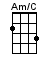 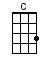 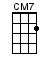 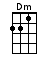 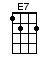 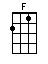 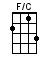 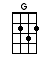 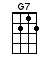 RIFF:on the [F] chords           A|------------------------0-1-2---|            |1   +   2   +   3   +   4   +   |INTRO:  / 1 2 3 4 /[C] [Cmaj7] / [F] /[C] [Cmaj7] / [F] /[C] Imagine there's [Cmaj7] no [F] heaven[C] It's easy if [Cmaj7] you [F] try[C] No hell [Cmaj7] be-[F]low us[C] Above us [Cmaj7] only [F] sky[F/C] Imagine [Am/C] all the peo-[Dm]ple [F][G] Living for [C] to-[G7]day, ah-ah, ah-ah-[C]ahImagine there's [Cmaj7] no [F] countries[C] It isn't hard [Cmaj7] to [F] do[C] Nothing to kill [Cmaj7] or [F] die for[C] And no religion [Cmaj7] [F] too[F/C] Imagine [Am/C] all the peo-[Dm]ple [F][G] Living life [C] in [G7] peace, you-ou, ou-ou-[F]ouYou may [G7] say I'm a [C] dreamer [E7][F] But I'm [G7] not the only one [C] [E7][F] I hope some [G7] day you'll [C] join us [E7][F] And the [G7] world will [C] be as one                      | 1        2 3 4 |                    A|------------0-2-|                    E|----------3-----|[C] Imagine no [Cmaj7] pos-[F]sessions[C] I wonder if [Cmaj7] you [F] can[C] No need for greed [Cmaj7] or [F] hunger[C] A brotherhood [Cmaj7] of [F] man[F/C] Imagine [Am/C] all the peo-[Dm]ple [F][G] Sharing all [C] the [G7] world, you-ou, ou-ou-[F]ouYou may [G7] say I'm a [C] dreamer [E7][F] But I'm [G7] not the only one [C] [E7][F] I hope some [G7] day you'll [C] join us [E7][F] And the [G7] world will [C] live as onewww.bytownukulele.ca